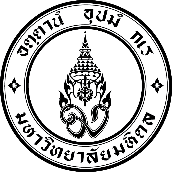 ศูนย์วิเคราะห์.......................คณะเภสัชศาสตร์ มหาวิทยาลัยมหิดลโทรศัพท์.........................ที่	วันที่	เรื่อง	ขออนุมัติเบิกค่าตอบแทนผู้ปฏิบัติงานบริการวิชาการ………ไตรมาสที่…..(เดือน...-...2565)เอกสารประกอบสำเนาประกาศจัดสรรค่าบริการวิชาการ (รับรองสำเนาถูกต้อง)สำเนาประกาศจัดสรรค่าตอบแทนผู้ปฏิบัติงานบริการวิชาการ (รับรองสำเนาถูกต้อง)แบบฟอร์มจัดสรรเงินรายได้บริการทางวิชาการเรียน	รองคณบดีฝ่ายการคลัง	ตามที่ศูนย์วิเคราะห์……… ได้เปิดบริการทางวิชากา……………. ซึ่งมีค่าบริการ ……… (เช่น ค่าทดสอบ /ค่าตรวจวิเคราะห์/ฯลฯ)เป็นจำนวนเงิน………….บาท (ระบุจำนวนเป็นตัวอักษร) โดยได้การจัดสรรเงินรายได้ดังกล่าวเป็นค่าตอบแทนผู้ปฏิบัติงาน …..% รวมเป็นจำนวนเงิน…………. บาท (ระบุจำนวนเป็นตัวอักษร) นั้น ศูนย์วิเคราะห์ฯ ขออนุมัติเบิกค่าตอบแทนผู้ปฏิบัติงานบริการวิชาการ………… ตามรายละเอียด ดังนี้ค่าตอบแทนผู้ปฏิบัติงาน …….%ชื่อ-นามสกุล 			เป็นเงิน		บาทชื่อ-นามสกุล 			เป็นเงิน		บาทชื่อ-นามสกุล 			เป็นเงิน		บาทรวม		บาทค่าตอบแทนผู้ช่วยปฏิบัติงาน ……%ชื่อ-นามสกุล 			เป็นเงิน		บาทรวม		บาทค่าตอบแทน…..ชื่อ-นามสกุล			เป็นเงิน		บาทรวม		บาทรวมทั้งหมด …………. บาท (ระบุจำนวนเป็นตัวอักษร)จึงเรียนมาเพื่อโปรดพิจารณาอนุมัติเบิกจ่ายค่าตอบแทนผู้ปฏิบัติงาน รวมเป็นเงินทั้งสิ้น…………บาท   (ระบุจำนวนเป็นตัวอักษร) จากเงินรายได้ค่าบริการวิชาการ………..ตามเอกสารที่แนบมาพร้อมกันนี้						(				)						          หัวหน้าศูนย์วิเคราะห์……           วันที่ ………………….